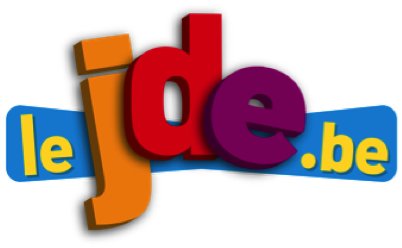 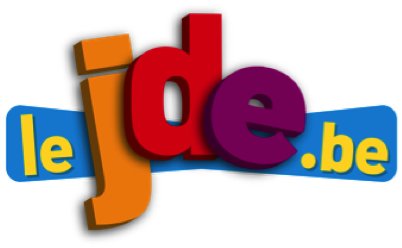 a) Lisez.b) Répondez.1. Quand se déroulera la fête des voisins ? ..........................................2. En quelle année l’idée de cette fête est-elle née ? ..........................................3. Dans quel pays est née cette idée ? ..........................................4. Comment s’appelle celui qui a eu cette idée ?..............................................................................................5. Dans quel but a-t-il instauré la fête des voisins dans sa ville ?- ...........................................................................................................................................- ...........................................................................................................................................6. Que font les voisins lors de cette fête ?..................................................................................................................................................................................................................................................................................................c) Répondez aux questions du texte.1. Connaissez-vous bien vos voisins ? ..........................................2. Dans votre quartier, les gens se rencontrent-ils ? ..........................................3. Une fête des voisins est-elle organisée ? ..........................................4. Si oui, y participez-vous ? ..........................................d) Réfléchissez.Des voisins dans mon quartier, dans mon immeuble... oui mais aussi ailleurs.Un voisin est aussi quelqu’un qui est proche de moi.Citez au moins 2 autres lieux où vous fréquentez régulièrement les mêmes personnes. 1. ............................................................................................2. ............................................................................................Écrivez des actions possibles et partagez vos idées.b) Écrivez un acrostiche à partir du mot « S O L I D A R I T É »(Un acrostiche est un poème dont les premières lettres de chaque vers forment un mot quand elles sont lues verticalement.)a)Des voisins... dans mon quartier, dans mon immeuble, à l’école, dans mes activités...S.........................................................................................................................................O.........................................................................................................................................L.........................................................................................................................................I.........................................................................................................................................D.........................................................................................................................................A.........................................................................................................................................R.........................................................................................................................................I.........................................................................................................................................T.........................................................................................................................................É.........................................................................................................................................